ANEXO IFORMULÁRIO DE INSCRIÇÃO Professional Experience: In addition to jobs held, please list relevant professional non-paid, volunteer and/or leadership positions or experiences.  Are you currently employed or have you been employed in the previous 12 months for the U.S. Department of State and/or the U.S. Agency for International Development (USAID)?      Yes       NoAre you an immediate family member of someone who is currently employed or has been employed in the previous 12 months by the U.S. Department of State and/or the USAID?     Yes       NoPlease list family members who have participated in a U.S. government-sponsored exchange program in the United States. (Continue on additional sheets of paper, if necessary)Please list any family members who are currently applying to participate in a 2021 or 2022 U.S. government-sponsored exchange program in the United States. (Continue on additional sheets of paper, if necessary)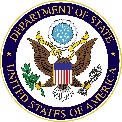 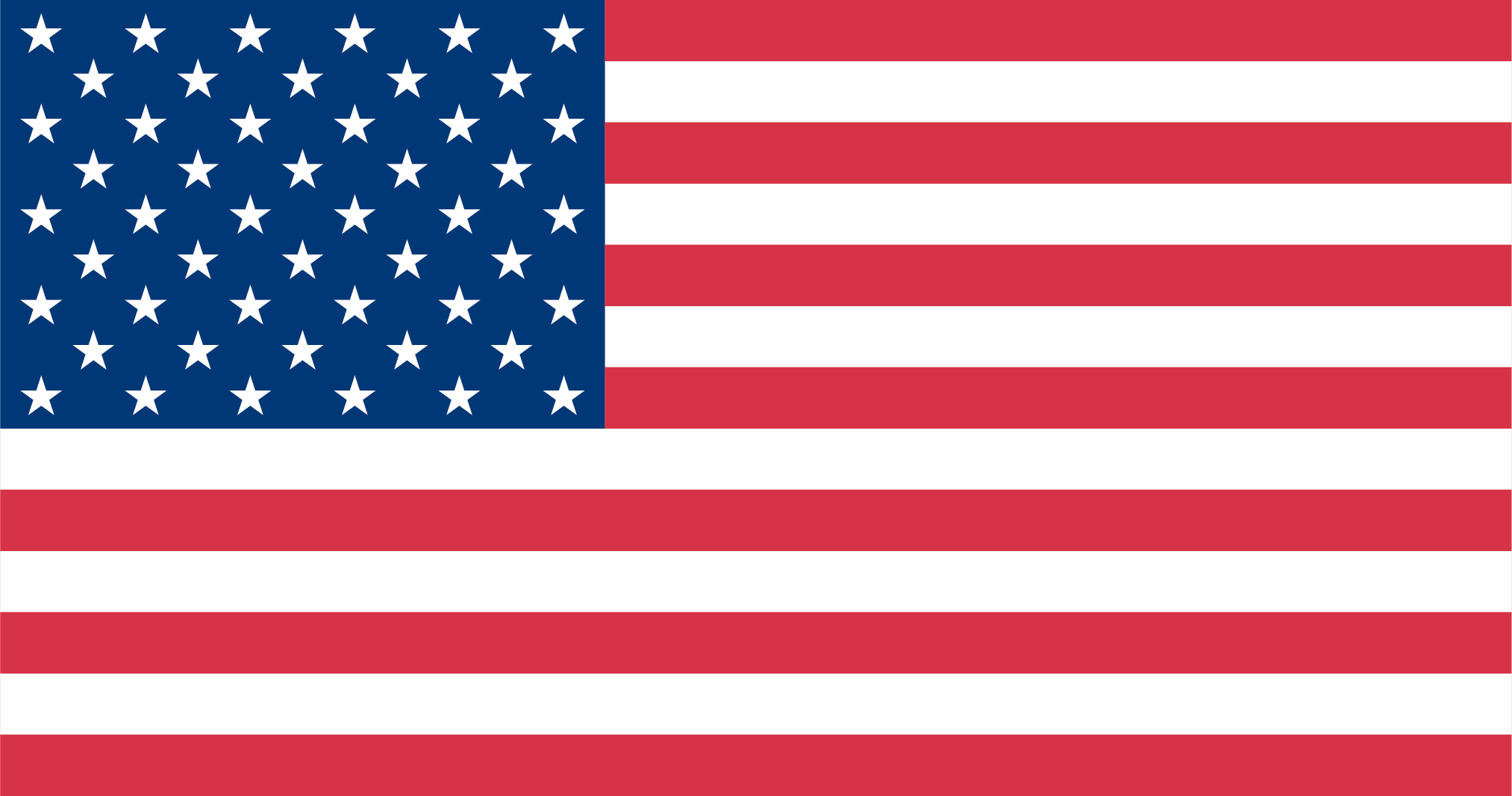 Community College Initiative Program	Student Application 2021-2022Community College Initiative Program	Student Application 2021-2022Community College Initiative Program	Student Application 2021-2022Community College Initiative Program	Student Application 2021-2022Community College Initiative Program	Student Application 2021-2022Personal InformationPersonal InformationPersonal InformationPersonal InformationPersonal InformationName of applicant as indicated on passport if passport is already issued. Please type or print. ______________________________     _________________________      ________________________________SURNAME/FAMILY NAME              First/Given Name                   Middle Name(s)(write in all capital letters)      Name of applicant as indicated on passport if passport is already issued. Please type or print. ______________________________     _________________________      ________________________________SURNAME/FAMILY NAME              First/Given Name                   Middle Name(s)(write in all capital letters)      Name of applicant as indicated on passport if passport is already issued. Please type or print. ______________________________     _________________________      ________________________________SURNAME/FAMILY NAME              First/Given Name                   Middle Name(s)(write in all capital letters)      Name of applicant as indicated on passport if passport is already issued. Please type or print. ______________________________     _________________________      ________________________________SURNAME/FAMILY NAME              First/Given Name                   Middle Name(s)(write in all capital letters)      Name of applicant as indicated on passport if passport is already issued. Please type or print. ______________________________     _________________________      ________________________________SURNAME/FAMILY NAME              First/Given Name                   Middle Name(s)(write in all capital letters)      Home Address:Street and number: City: State/province:Postal code:Country:Home Address:Street and number: City: State/province:Postal code:Country:Home Address:Street and number: City: State/province:Postal code:Country:Home Phone:Home Phone:Home Phone:Home Address:Street and number: City: State/province:Postal code:Country:Home Address:Street and number: City: State/province:Postal code:Country:Home Address:Street and number: City: State/province:Postal code:Country:Mobile Phone:Mobile Phone:Mobile Phone:Home Address:Street and number: City: State/province:Postal code:Country:Home Address:Street and number: City: State/province:Postal code:Country:Home Address:Street and number: City: State/province:Postal code:Country:E-mail:E-mail:E-mail:Home Address:Street and number: City: State/province:Postal code:Country:Home Address:Street and number: City: State/province:Postal code:Country:Home Address:Street and number: City: State/province:Postal code:Country:Location where you currently live:Location where you currently live:Location where you currently live:Home Address:Street and number: City: State/province:Postal code:Country:Home Address:Street and number: City: State/province:Postal code:Country:Home Address:Street and number: City: State/province:Postal code:Country: Federal Capital   Other City/Town   Major City Rural Area Major City Rural AreaGender:Marital status: Single MarriedDo you have a passport?  Yes NoDate of birth (month/day/year):Month of birth:Day of birth:Year of birth:Date of birth (month/day/year):Month of birth:Day of birth:Year of birth:Date of birth (month/day/year):Month of birth:Day of birth:Year of birth:Country/Countries of citizenship:Country/Countries of permanent residence:Country/Countries of citizenship:Country/Countries of permanent residence:Country/Countries of citizenship:Country/Countries of permanent residence:Place of birth (city or town and country, as listed in passport, if available):City of birth:Country:Place of birth (city or town and country, as listed in passport, if available):City of birth:Country:Place of birth (city or town and country, as listed in passport, if available):City of birth:Country:Are you currently a student?   Yes      NoIf yes, I am currently a…  High School Student  Undergraduate Student     Other:Name of college/institution enrolled:I am currently studying   Full-time      Part-time I am enrolled in a degree program.   Yes      NoAre you currently a student?   Yes      NoIf yes, I am currently a…  High School Student  Undergraduate Student     Other:Name of college/institution enrolled:I am currently studying   Full-time      Part-time I am enrolled in a degree program.   Yes      NoAre you currently a student?   Yes      NoIf yes, I am currently a…  High School Student  Undergraduate Student     Other:Name of college/institution enrolled:I am currently studying   Full-time      Part-time I am enrolled in a degree program.   Yes      NoWhat is the highest educational degree you have completed? High School Postsecondary StudyNumber of years of study completed: _________ Other: _____________________ Number of years of study completed: _________What is the highest educational degree you have completed? High School Postsecondary StudyNumber of years of study completed: _________ Other: _____________________ Number of years of study completed: _________What is the highest educational degree you have completed? High School Postsecondary StudyNumber of years of study completed: _________ Other: _____________________ Number of years of study completed: _________Have you participated in any U.S. government exchange program?       Yes      No     If yes, give name of the program:Duration of the program:                                    Year you participated:Have you participated in any U.S. government exchange program?       Yes      No     If yes, give name of the program:Duration of the program:                                    Year you participated:Have you participated in any U.S. government exchange program?       Yes      No     If yes, give name of the program:Duration of the program:                                    Year you participated:Have you participated in any U.S. government exchange program?       Yes      No     If yes, give name of the program:Duration of the program:                                    Year you participated:Have you participated in any U.S. government exchange program?       Yes      No     If yes, give name of the program:Duration of the program:                                    Year you participated:Have you participated in any U.S. government exchange program?       Yes      No     If yes, give name of the program:Duration of the program:                                    Year you participated:Your proposed Field of Study during the Community College Initiative Program: Applicants must apply in only 1 field of study. Select your preferred field of study from the options below. Then, select 3 concentration areas in that same field of study and note the order of your preference.You must select 3 options within the same field of study – subfield concentration areas are not guaranteed and are contingent upon host college availability. Your proposed Field of Study during the Community College Initiative Program: Applicants must apply in only 1 field of study. Select your preferred field of study from the options below. Then, select 3 concentration areas in that same field of study and note the order of your preference.You must select 3 options within the same field of study – subfield concentration areas are not guaranteed and are contingent upon host college availability. Your proposed Field of Study during the Community College Initiative Program: Applicants must apply in only 1 field of study. Select your preferred field of study from the options below. Then, select 3 concentration areas in that same field of study and note the order of your preference.You must select 3 options within the same field of study – subfield concentration areas are not guaranteed and are contingent upon host college availability. Your proposed Field of Study during the Community College Initiative Program: Applicants must apply in only 1 field of study. Select your preferred field of study from the options below. Then, select 3 concentration areas in that same field of study and note the order of your preference.You must select 3 options within the same field of study – subfield concentration areas are not guaranteed and are contingent upon host college availability. Your proposed Field of Study during the Community College Initiative Program: Applicants must apply in only 1 field of study. Select your preferred field of study from the options below. Then, select 3 concentration areas in that same field of study and note the order of your preference.You must select 3 options within the same field of study – subfield concentration areas are not guaranteed and are contingent upon host college availability. Your proposed Field of Study during the Community College Initiative Program: Applicants must apply in only 1 field of study. Select your preferred field of study from the options below. Then, select 3 concentration areas in that same field of study and note the order of your preference.You must select 3 options within the same field of study – subfield concentration areas are not guaranteed and are contingent upon host college availability. Field of Study (check 1):Concentration Area (check 2 or 3):Concentration Area (check 2 or 3):Rank Order Preference (1 is highest, 3 is lowest)Rank Order Preference (1 is highest, 3 is lowest)Rank Order Preference (1 is highest, 3 is lowest)AgricultureAgribusiness Agribusiness 123AgricultureAgricultural Geospatial Technology Agricultural Geospatial Technology 123AgricultureAgricultural Production Management Agricultural Production Management 123AgricultureAnimal ScienceAnimal Science123AgricultureEnvironmental Horticulture and ConservationEnvironmental Horticulture and Conservation123AgricultureParks and Natural Resources Parks and Natural Resources 123AgricultureSmall Scale Food ProductionSmall Scale Food Production123AgricultureSustainable Agriculture Sustainable Agriculture 123Applied EngineeringArchitecture Architecture 123Applied EngineeringAutomotive Technology or Service ManagementAutomotive Technology or Service Management123Applied EngineeringComputer Aided Design Computer Aided Design 123Applied EngineeringConstruction Management Construction Management 123Applied EngineeringElectro Mechanical TechnologyElectro Mechanical Technology123Applied EngineeringElectrical Systems Maintenance Electrical Systems Maintenance 123Applied EngineeringElectrical TechnologyElectrical Technology123Applied EngineeringElectricity and Electronics TechnologyElectricity and Electronics Technology123Applied EngineeringHeating Ventilation and Air Conditioning Heating Ventilation and Air Conditioning 123Applied EngineeringMachine Repair: Automated SystemsMachine Repair: Automated Systems123Applied EngineeringManufacturing Technology Manufacturing Technology 123Applied EngineeringMechatronics Mechatronics 123Applied EngineeringRobotics Robotics 123Applied EngineeringWeldingWelding123Business Management and AdministrationBanking and FinanceAccounting 123Business Management and AdministrationBanking and FinanceBanking 123Business Management and AdministrationBanking and FinanceBookkeeping123Business Management and AdministrationEntrepreneurshipBusiness Planning 123Business Management and AdministrationEntrepreneurshipEntrepreneurship123Business Management and AdministrationEntrepreneurshipSmall Business Management123Business Management and AdministrationMarketing and Public RelationsCustomer Service 123Business Management and AdministrationMarketing and Public RelationsMarketing 123Business Management and AdministrationMarketing and Public RelationsPromotions and Public Relations 123Business Management and AdministrationMarketing and Public RelationsSocial Media Marketing123Business Management and AdministrationManagement and AdministrationAdministrative Professional 123Business Management and AdministrationManagement and AdministrationBusiness Management 123Business Management and AdministrationManagement and AdministrationBusiness Operations Support Services123Business Management and AdministrationManagement and AdministrationHuman Resources 123Business Management and AdministrationManagement and AdministrationInternational/Global Business123Business Management and AdministrationManagement and AdministrationLeadership Development 123Business Management and AdministrationManagement and AdministrationLogistics/Global Supply Chain Management123Business Management and AdministrationManagement and AdministrationManufacturing 123Business Management and AdministrationManagement and AdministrationOrganizational Leadership 123Business Management and AdministrationManagement and AdministrationProject Management 123Your proposed Field of Study during the Community College Initiative Program: Applicants must apply in only 1 field of study. Select your preferred field of study from the options below. Then, select 3 concentration areas in that same field of study and note the order of your preference.You must select 3 options within the same field of study – subfield concentration areas are not guaranteed and are contingent upon host college availability. Your proposed Field of Study during the Community College Initiative Program: Applicants must apply in only 1 field of study. Select your preferred field of study from the options below. Then, select 3 concentration areas in that same field of study and note the order of your preference.You must select 3 options within the same field of study – subfield concentration areas are not guaranteed and are contingent upon host college availability. Your proposed Field of Study during the Community College Initiative Program: Applicants must apply in only 1 field of study. Select your preferred field of study from the options below. Then, select 3 concentration areas in that same field of study and note the order of your preference.You must select 3 options within the same field of study – subfield concentration areas are not guaranteed and are contingent upon host college availability. Your proposed Field of Study during the Community College Initiative Program: Applicants must apply in only 1 field of study. Select your preferred field of study from the options below. Then, select 3 concentration areas in that same field of study and note the order of your preference.You must select 3 options within the same field of study – subfield concentration areas are not guaranteed and are contingent upon host college availability. Your proposed Field of Study during the Community College Initiative Program: Applicants must apply in only 1 field of study. Select your preferred field of study from the options below. Then, select 3 concentration areas in that same field of study and note the order of your preference.You must select 3 options within the same field of study – subfield concentration areas are not guaranteed and are contingent upon host college availability. Your proposed Field of Study during the Community College Initiative Program: Applicants must apply in only 1 field of study. Select your preferred field of study from the options below. Then, select 3 concentration areas in that same field of study and note the order of your preference.You must select 3 options within the same field of study – subfield concentration areas are not guaranteed and are contingent upon host college availability. Field of Study (check 1):Concentration Area (check 2 or 3):Concentration Area (check 2 or 3):Rank Order Preference (1 is highest, 3 is lowest)Rank Order Preference (1 is highest, 3 is lowest)Rank Order Preference (1 is highest, 3 is lowest)Early Childhood EducationAdministration of an ECE CenterAdministration of an ECE Center123Early Childhood EducationEarly and School-Age Care SpecialistEarly and School-Age Care Specialist123Early Childhood EducationEarly Childhood Education and DevelopmentEarly Childhood Education and Development123Early Childhood EducationSpecial EducationSpecial Education123Information TechnologyComputer Information Systems (CIS)/Computer Science (CS)Computer Information Systems (CIS)/Computer Science (CS)123Information TechnologyComputer Internetworking Technologies (CIT)Computer Internetworking Technologies (CIT)123Information TechnologyGeographic Information Systems (GIS)Geographic Information Systems (GIS)123Information TechnologyIT Technician: Desktop Support, Computer Support, Network TechnicianIT Technician: Desktop Support, Computer Support, Network Technician123MediaDigital Media/AnimationDigital Media/Animation123MediaFilm Studies/ Motion Picture/ TelevisionFilm Studies/ Motion Picture/ Television123MediaGraphic DesignGraphic Design123MediaJournalismJournalism123MediaPublic & Media RelationsPublic & Media Relations123MediaSocial Media MarketingSocial Media Marketing123MediaWeb DesignWeb Design123MediaWeb DevelopmentWeb Development123Public SafetyFire Sciences, Protection and SafetyFire Sciences, Protection and Safety123Public SafetyEmergency Services Emergency Services 123Tourism and Hospitality ManagementHospitality and Hotel ManagementHospitality and Hotel Management123Tourism and Hospitality ManagementCulinary Arts and Restaurant ManagementCulinary Arts and Restaurant Management123Tourism and Hospitality ManagementMeeting, Event, and Exhibition PlanningMeeting, Event, and Exhibition Planning123Tourism and Hospitality ManagementTourismTourism123To pursue certificates in a field of study, you will likely be required to repeat entry-level courses you have taken in your home country to meet prerequisite requirements for the certificate. A certificate in the selected subfield is not guaranteed. Official copies of any post-secondary transcripts and course syllabi or other documentation of course content and your performance from your home institution may be considered for evaluating if you have already satisfied the prerequisite requirements, but this process requires precise documentation and is not guaranteed. You will need to bring official copies of your education records with you to the United States for host campus evaluation. Knowledge of Languages: Rate yourself Excellent, Good, Fair, or Poor. Include all languages that you speak or have studied, including English. List your native language first.English Language Proficiency: If you have taken any standardized test of English language proficiency (for example TOEFL, TOEIC, IELTS) please list the test taken, give the results, and provide a copy of the test results.Test Taken:                         Date Taken:                 Results (also attach copy):  To pursue certificates in a field of study, you will likely be required to repeat entry-level courses you have taken in your home country to meet prerequisite requirements for the certificate. A certificate in the selected subfield is not guaranteed. Official copies of any post-secondary transcripts and course syllabi or other documentation of course content and your performance from your home institution may be considered for evaluating if you have already satisfied the prerequisite requirements, but this process requires precise documentation and is not guaranteed. You will need to bring official copies of your education records with you to the United States for host campus evaluation. Knowledge of Languages: Rate yourself Excellent, Good, Fair, or Poor. Include all languages that you speak or have studied, including English. List your native language first.English Language Proficiency: If you have taken any standardized test of English language proficiency (for example TOEFL, TOEIC, IELTS) please list the test taken, give the results, and provide a copy of the test results.Test Taken:                         Date Taken:                 Results (also attach copy):  To pursue certificates in a field of study, you will likely be required to repeat entry-level courses you have taken in your home country to meet prerequisite requirements for the certificate. A certificate in the selected subfield is not guaranteed. Official copies of any post-secondary transcripts and course syllabi or other documentation of course content and your performance from your home institution may be considered for evaluating if you have already satisfied the prerequisite requirements, but this process requires precise documentation and is not guaranteed. You will need to bring official copies of your education records with you to the United States for host campus evaluation. Knowledge of Languages: Rate yourself Excellent, Good, Fair, or Poor. Include all languages that you speak or have studied, including English. List your native language first.English Language Proficiency: If you have taken any standardized test of English language proficiency (for example TOEFL, TOEIC, IELTS) please list the test taken, give the results, and provide a copy of the test results.Test Taken:                         Date Taken:                 Results (also attach copy):  To pursue certificates in a field of study, you will likely be required to repeat entry-level courses you have taken in your home country to meet prerequisite requirements for the certificate. A certificate in the selected subfield is not guaranteed. Official copies of any post-secondary transcripts and course syllabi or other documentation of course content and your performance from your home institution may be considered for evaluating if you have already satisfied the prerequisite requirements, but this process requires precise documentation and is not guaranteed. You will need to bring official copies of your education records with you to the United States for host campus evaluation. Knowledge of Languages: Rate yourself Excellent, Good, Fair, or Poor. Include all languages that you speak or have studied, including English. List your native language first.English Language Proficiency: If you have taken any standardized test of English language proficiency (for example TOEFL, TOEIC, IELTS) please list the test taken, give the results, and provide a copy of the test results.Test Taken:                         Date Taken:                 Results (also attach copy):  To pursue certificates in a field of study, you will likely be required to repeat entry-level courses you have taken in your home country to meet prerequisite requirements for the certificate. A certificate in the selected subfield is not guaranteed. Official copies of any post-secondary transcripts and course syllabi or other documentation of course content and your performance from your home institution may be considered for evaluating if you have already satisfied the prerequisite requirements, but this process requires precise documentation and is not guaranteed. You will need to bring official copies of your education records with you to the United States for host campus evaluation. Knowledge of Languages: Rate yourself Excellent, Good, Fair, or Poor. Include all languages that you speak or have studied, including English. List your native language first.English Language Proficiency: If you have taken any standardized test of English language proficiency (for example TOEFL, TOEIC, IELTS) please list the test taken, give the results, and provide a copy of the test results.Test Taken:                         Date Taken:                 Results (also attach copy):  To pursue certificates in a field of study, you will likely be required to repeat entry-level courses you have taken in your home country to meet prerequisite requirements for the certificate. A certificate in the selected subfield is not guaranteed. Official copies of any post-secondary transcripts and course syllabi or other documentation of course content and your performance from your home institution may be considered for evaluating if you have already satisfied the prerequisite requirements, but this process requires precise documentation and is not guaranteed. You will need to bring official copies of your education records with you to the United States for host campus evaluation. Knowledge of Languages: Rate yourself Excellent, Good, Fair, or Poor. Include all languages that you speak or have studied, including English. List your native language first.English Language Proficiency: If you have taken any standardized test of English language proficiency (for example TOEFL, TOEIC, IELTS) please list the test taken, give the results, and provide a copy of the test results.Test Taken:                         Date Taken:                 Results (also attach copy):  To pursue certificates in a field of study, you will likely be required to repeat entry-level courses you have taken in your home country to meet prerequisite requirements for the certificate. A certificate in the selected subfield is not guaranteed. Official copies of any post-secondary transcripts and course syllabi or other documentation of course content and your performance from your home institution may be considered for evaluating if you have already satisfied the prerequisite requirements, but this process requires precise documentation and is not guaranteed. You will need to bring official copies of your education records with you to the United States for host campus evaluation. Knowledge of Languages: Rate yourself Excellent, Good, Fair, or Poor. Include all languages that you speak or have studied, including English. List your native language first.English Language Proficiency: If you have taken any standardized test of English language proficiency (for example TOEFL, TOEIC, IELTS) please list the test taken, give the results, and provide a copy of the test results.Test Taken:                         Date Taken:                 Results (also attach copy):  To pursue certificates in a field of study, you will likely be required to repeat entry-level courses you have taken in your home country to meet prerequisite requirements for the certificate. A certificate in the selected subfield is not guaranteed. Official copies of any post-secondary transcripts and course syllabi or other documentation of course content and your performance from your home institution may be considered for evaluating if you have already satisfied the prerequisite requirements, but this process requires precise documentation and is not guaranteed. You will need to bring official copies of your education records with you to the United States for host campus evaluation. Knowledge of Languages: Rate yourself Excellent, Good, Fair, or Poor. Include all languages that you speak or have studied, including English. List your native language first.English Language Proficiency: If you have taken any standardized test of English language proficiency (for example TOEFL, TOEIC, IELTS) please list the test taken, give the results, and provide a copy of the test results.Test Taken:                         Date Taken:                 Results (also attach copy):  Background InformationEducational History: Please list educational institutions that you are currently attending or have attended with the most recent listed first. Please attach a translated and certified copy of your transcripts for any institution from which you received a certificate, diploma, or degree.Work Experience: Are you currently employed?         Yes, full-time         Yes, part-time            No List jobs held, begin with current or most recent employment. (Continue on additional sheets of paper, if necessary)  PositionDateFrom:(Month/
Year)Date To:(Month/
Year)ResponsibilitiesIf you have traveled or lived in any country other than your own, indicate the places where you traveled, the dates of that travel (month and year), and the purpose of the travel. (Continue on additional sheets of paper, if necessary)Emergency Contact Information: Below, provide the names, addresses and telephone numbers of individuals to be notified in case of an emergency.Name of individualRelationshipName of programProgram datesName of individualRelationshipName of programProgram datesEssays. Please type or write neatly on separate sheets of paper.Essays. Please type or write neatly on separate sheets of paper.Essays. Please type or write neatly on separate sheets of paper.Essays. Please type or write neatly on separate sheets of paper.Essays. Please type or write neatly on separate sheets of paper.Essays. Please type or write neatly on separate sheets of paper.Essay #1: Within your proposed field of study, what do you want to study? Please describe in detail your specific concentration areas of interest within your field of study. (Your response should be a minimum of 250 words. Your response helps us to match your interests with college programs.)Essay #2: Please describe your related experience within this field of study. How would this program of study build on your past education, training, and/or experience? If you are new to this field, why did you choose this field? (Your response should be a minimum of 250 words. Your response helps us to match your interests with college programs.)Essay #3: The CCI Program focuses on five pillars: academics, cultural exchange, service learning, internships, and leadership and action planning. How will you benefit from participating in a holistic program where every pillar has equal importance? Essay #4: Please describe your short-term goals that you want to accomplish in each of the following areas. These goals will help you to maximize your experiences during the program. (Your response should be a minimum of 150 words for each area.)Preparation goals (prior to participating in the program):Professional and/or educational goals:Personal development goals:Learning about U.S. culture and sharing your culture with others:Essay #5: Please describe your long-term goals that you want to accomplish in the first few months upon returning home after the CCI Program. (Your response should be a minimum of 150 words for each area.)Professional and/or educational goals:Personal development goals:Sharing what you have learned and giving back to your local community after the CCI Program:How will the five pillars of the CCI Program and your short-term goals help you to achieve your long-term goals? Essay #6: a.) What are three leadership traits or characteristics that are important to you?  b.) Give an example of a time that you demonstrated at least one of these traits and improved a situation.Essay #7: Please describe a problem or challenging situation in your educational, professional, or personal life and describe how you resolved it and what you learned from this situation. How did you demonstrate flexibility during this challenging time? Essay #8: The CCI Program is an intensive program with high expectations. Describe a time when you have demonstrated the ability to go above and beyond general requirements. What will you contribute to your CCI community that will create an environment where everyone will strive for excellence and try to maximize their opportunities? Essay #1: Within your proposed field of study, what do you want to study? Please describe in detail your specific concentration areas of interest within your field of study. (Your response should be a minimum of 250 words. Your response helps us to match your interests with college programs.)Essay #2: Please describe your related experience within this field of study. How would this program of study build on your past education, training, and/or experience? If you are new to this field, why did you choose this field? (Your response should be a minimum of 250 words. Your response helps us to match your interests with college programs.)Essay #3: The CCI Program focuses on five pillars: academics, cultural exchange, service learning, internships, and leadership and action planning. How will you benefit from participating in a holistic program where every pillar has equal importance? Essay #4: Please describe your short-term goals that you want to accomplish in each of the following areas. These goals will help you to maximize your experiences during the program. (Your response should be a minimum of 150 words for each area.)Preparation goals (prior to participating in the program):Professional and/or educational goals:Personal development goals:Learning about U.S. culture and sharing your culture with others:Essay #5: Please describe your long-term goals that you want to accomplish in the first few months upon returning home after the CCI Program. (Your response should be a minimum of 150 words for each area.)Professional and/or educational goals:Personal development goals:Sharing what you have learned and giving back to your local community after the CCI Program:How will the five pillars of the CCI Program and your short-term goals help you to achieve your long-term goals? Essay #6: a.) What are three leadership traits or characteristics that are important to you?  b.) Give an example of a time that you demonstrated at least one of these traits and improved a situation.Essay #7: Please describe a problem or challenging situation in your educational, professional, or personal life and describe how you resolved it and what you learned from this situation. How did you demonstrate flexibility during this challenging time? Essay #8: The CCI Program is an intensive program with high expectations. Describe a time when you have demonstrated the ability to go above and beyond general requirements. What will you contribute to your CCI community that will create an environment where everyone will strive for excellence and try to maximize their opportunities? Essay #1: Within your proposed field of study, what do you want to study? Please describe in detail your specific concentration areas of interest within your field of study. (Your response should be a minimum of 250 words. Your response helps us to match your interests with college programs.)Essay #2: Please describe your related experience within this field of study. How would this program of study build on your past education, training, and/or experience? If you are new to this field, why did you choose this field? (Your response should be a minimum of 250 words. Your response helps us to match your interests with college programs.)Essay #3: The CCI Program focuses on five pillars: academics, cultural exchange, service learning, internships, and leadership and action planning. How will you benefit from participating in a holistic program where every pillar has equal importance? Essay #4: Please describe your short-term goals that you want to accomplish in each of the following areas. These goals will help you to maximize your experiences during the program. (Your response should be a minimum of 150 words for each area.)Preparation goals (prior to participating in the program):Professional and/or educational goals:Personal development goals:Learning about U.S. culture and sharing your culture with others:Essay #5: Please describe your long-term goals that you want to accomplish in the first few months upon returning home after the CCI Program. (Your response should be a minimum of 150 words for each area.)Professional and/or educational goals:Personal development goals:Sharing what you have learned and giving back to your local community after the CCI Program:How will the five pillars of the CCI Program and your short-term goals help you to achieve your long-term goals? Essay #6: a.) What are three leadership traits or characteristics that are important to you?  b.) Give an example of a time that you demonstrated at least one of these traits and improved a situation.Essay #7: Please describe a problem or challenging situation in your educational, professional, or personal life and describe how you resolved it and what you learned from this situation. How did you demonstrate flexibility during this challenging time? Essay #8: The CCI Program is an intensive program with high expectations. Describe a time when you have demonstrated the ability to go above and beyond general requirements. What will you contribute to your CCI community that will create an environment where everyone will strive for excellence and try to maximize their opportunities? Essay #1: Within your proposed field of study, what do you want to study? Please describe in detail your specific concentration areas of interest within your field of study. (Your response should be a minimum of 250 words. Your response helps us to match your interests with college programs.)Essay #2: Please describe your related experience within this field of study. How would this program of study build on your past education, training, and/or experience? If you are new to this field, why did you choose this field? (Your response should be a minimum of 250 words. Your response helps us to match your interests with college programs.)Essay #3: The CCI Program focuses on five pillars: academics, cultural exchange, service learning, internships, and leadership and action planning. How will you benefit from participating in a holistic program where every pillar has equal importance? Essay #4: Please describe your short-term goals that you want to accomplish in each of the following areas. These goals will help you to maximize your experiences during the program. (Your response should be a minimum of 150 words for each area.)Preparation goals (prior to participating in the program):Professional and/or educational goals:Personal development goals:Learning about U.S. culture and sharing your culture with others:Essay #5: Please describe your long-term goals that you want to accomplish in the first few months upon returning home after the CCI Program. (Your response should be a minimum of 150 words for each area.)Professional and/or educational goals:Personal development goals:Sharing what you have learned and giving back to your local community after the CCI Program:How will the five pillars of the CCI Program and your short-term goals help you to achieve your long-term goals? Essay #6: a.) What are three leadership traits or characteristics that are important to you?  b.) Give an example of a time that you demonstrated at least one of these traits and improved a situation.Essay #7: Please describe a problem or challenging situation in your educational, professional, or personal life and describe how you resolved it and what you learned from this situation. How did you demonstrate flexibility during this challenging time? Essay #8: The CCI Program is an intensive program with high expectations. Describe a time when you have demonstrated the ability to go above and beyond general requirements. What will you contribute to your CCI community that will create an environment where everyone will strive for excellence and try to maximize their opportunities? Essay #1: Within your proposed field of study, what do you want to study? Please describe in detail your specific concentration areas of interest within your field of study. (Your response should be a minimum of 250 words. Your response helps us to match your interests with college programs.)Essay #2: Please describe your related experience within this field of study. How would this program of study build on your past education, training, and/or experience? If you are new to this field, why did you choose this field? (Your response should be a minimum of 250 words. Your response helps us to match your interests with college programs.)Essay #3: The CCI Program focuses on five pillars: academics, cultural exchange, service learning, internships, and leadership and action planning. How will you benefit from participating in a holistic program where every pillar has equal importance? Essay #4: Please describe your short-term goals that you want to accomplish in each of the following areas. These goals will help you to maximize your experiences during the program. (Your response should be a minimum of 150 words for each area.)Preparation goals (prior to participating in the program):Professional and/or educational goals:Personal development goals:Learning about U.S. culture and sharing your culture with others:Essay #5: Please describe your long-term goals that you want to accomplish in the first few months upon returning home after the CCI Program. (Your response should be a minimum of 150 words for each area.)Professional and/or educational goals:Personal development goals:Sharing what you have learned and giving back to your local community after the CCI Program:How will the five pillars of the CCI Program and your short-term goals help you to achieve your long-term goals? Essay #6: a.) What are three leadership traits or characteristics that are important to you?  b.) Give an example of a time that you demonstrated at least one of these traits and improved a situation.Essay #7: Please describe a problem or challenging situation in your educational, professional, or personal life and describe how you resolved it and what you learned from this situation. How did you demonstrate flexibility during this challenging time? Essay #8: The CCI Program is an intensive program with high expectations. Describe a time when you have demonstrated the ability to go above and beyond general requirements. What will you contribute to your CCI community that will create an environment where everyone will strive for excellence and try to maximize their opportunities? Essay #1: Within your proposed field of study, what do you want to study? Please describe in detail your specific concentration areas of interest within your field of study. (Your response should be a minimum of 250 words. Your response helps us to match your interests with college programs.)Essay #2: Please describe your related experience within this field of study. How would this program of study build on your past education, training, and/or experience? If you are new to this field, why did you choose this field? (Your response should be a minimum of 250 words. Your response helps us to match your interests with college programs.)Essay #3: The CCI Program focuses on five pillars: academics, cultural exchange, service learning, internships, and leadership and action planning. How will you benefit from participating in a holistic program where every pillar has equal importance? Essay #4: Please describe your short-term goals that you want to accomplish in each of the following areas. These goals will help you to maximize your experiences during the program. (Your response should be a minimum of 150 words for each area.)Preparation goals (prior to participating in the program):Professional and/or educational goals:Personal development goals:Learning about U.S. culture and sharing your culture with others:Essay #5: Please describe your long-term goals that you want to accomplish in the first few months upon returning home after the CCI Program. (Your response should be a minimum of 150 words for each area.)Professional and/or educational goals:Personal development goals:Sharing what you have learned and giving back to your local community after the CCI Program:How will the five pillars of the CCI Program and your short-term goals help you to achieve your long-term goals? Essay #6: a.) What are three leadership traits or characteristics that are important to you?  b.) Give an example of a time that you demonstrated at least one of these traits and improved a situation.Essay #7: Please describe a problem or challenging situation in your educational, professional, or personal life and describe how you resolved it and what you learned from this situation. How did you demonstrate flexibility during this challenging time? Essay #8: The CCI Program is an intensive program with high expectations. Describe a time when you have demonstrated the ability to go above and beyond general requirements. What will you contribute to your CCI community that will create an environment where everyone will strive for excellence and try to maximize their opportunities? 